г. Минусинск, МДОБУ Детский сад №29«Серебряное копытце»,  комбинированного вида Воспитатель:    Ворожцова Ж. А Образовательная деятельность врежимных моментахпо   программе  «Детство»Интеллектуальный математический тренингТема:«Юные помощники»    тематическая неделя«Все работы хороши»(подготовительная группа).Виды деятельности:*Игровая (развивающие игры)*Коммуникативная*Познавательно-исследовательская (деятельность с использованием моделей)Задачи: уточнять знания детей о некоторых профессиях (курьер, строитель, повар, ветеринар);закреплять умения детей расшифровывать (декодировать) информацию о предмете по их знаково-символическим обозначениям;упражнять детей в плоскостном и пространственном ориентировании, в умении работать в команде.Группы методов:*Наглядный*Практический*СловесныйМатериалы и оборудование:  посылка, записка, конверты с заданиями 3(пронумерованы ), блоки Дьенеша (коробки), карточки-схемы к блокам , игры «Колумбово яйцо» и схемы.          Ход .      Ребята, мы получили необычную посылку, как вы думаете, кто мог ее нам принести? (дети говорят, что почтальон, а он носит посылки? Обсуждаем. На посылке нет адреса и т.д. ), кто же ещё может принести посылку? (курьер). Ребята, а на посылке записка, читаем записку:Здравствуйте, ребята!Мы люди разных профессий, работающие в нашем городе, Минусинске. Просим вас о помощи, а о какой, вы узнаете открыв посылку. Желаем вам удачи. До свидания!     Открываем посылку, достаем конверты с заданиями, конверты пронумерованы (1, 2, 3). С какого конверта мы с вами начнем, кому сначала нужна наша помощь, (дети: с конверта под номером 1). 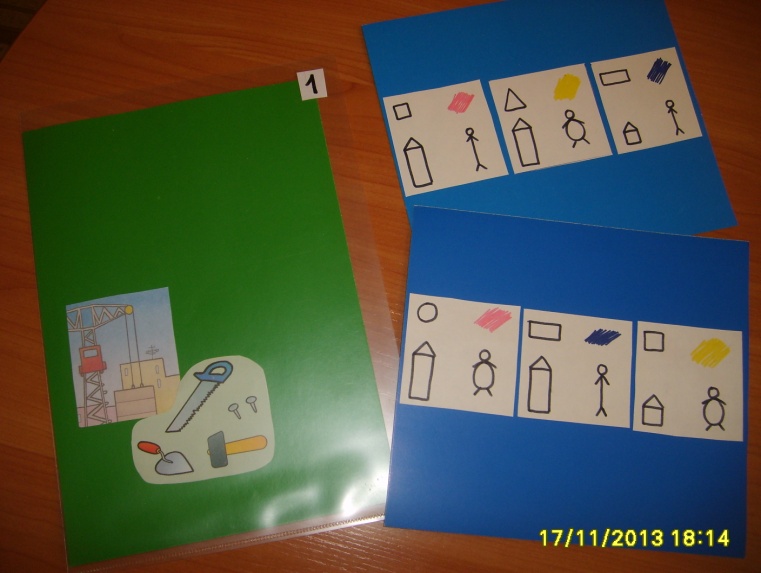      Кто просит помощи? Дети: строители. Почему вы так думаете? На картинке строительные инструменты. Молодцы.      Ребята, сильным ураганом разрушились мосты через реку в нашем городе, строители просят вашей помощи. Посмотрите на эти схемы, что нам поможет в строительстве этих мостов (блоки Дьенеша).      Ребята, а ведь нам надо построить 2 моста, что же сделать, чтобы побыстрее справиться с этой работой? (дети: разделиться на две команды), дети предлагают разделиться на команду мальчиков и команду девочек.Каждая команда берет по коробке длоков Дьенеша и приступает к строительству мостов. Когда мосты готовы, команды проверяют у друг друга правильность построения мостов.     Ребята, а сейчас кому нужна наша помощь, какой конверт берем? (дети: конверт под № 2), рассматривают конверт и догадываются по картинке.Что помощь нужна повару.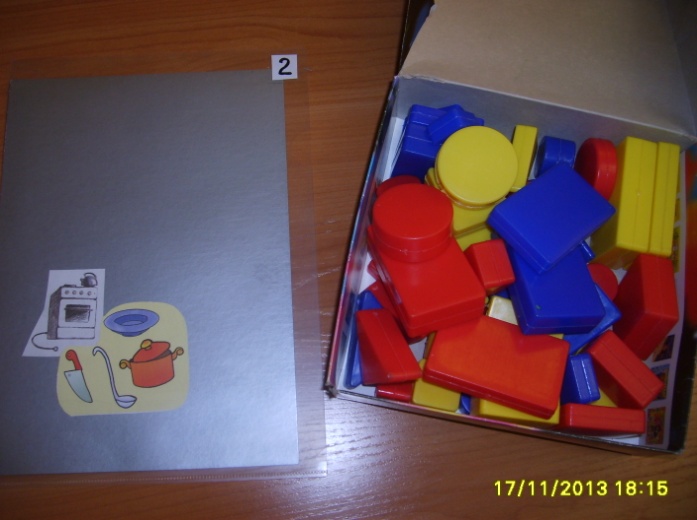 Ребята, повар просит вас помочь ему, подобрать к празднику нужное печенье, оно зашифровано на этих карточках-схемах (карточки для всех детей), (Печенье-это блоки Дьенеша, они в мешочке). Дети ищут свое печенье по карточке-схеме по 4 признакам с отрицанием. Затем проверяем правильность выполнения задания.Ребята, вот и с этой просьбой мы справились, молодцы. Берем с детьми конверт под №3. Кто же это просит нас о помощи, выясняем, что это ветеринар. 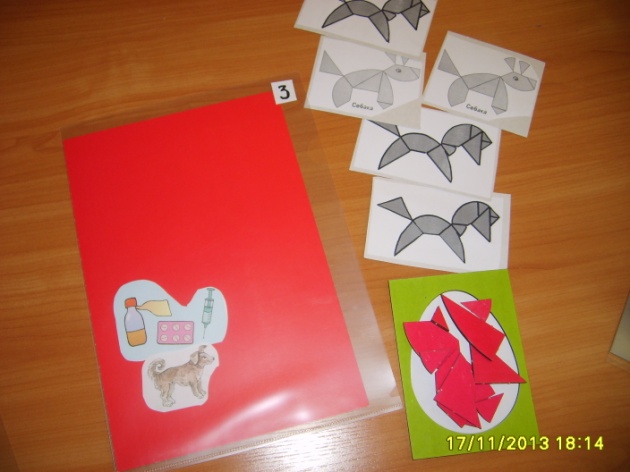 Ветеринар просит помочь вылечить домашних животных (лошади, собаки). В этом нам поможет головоломка «Колумбово яйцо».  Дети разбирают конвертики со своим животным и складывают по схеме-образцу.     Ребята, помогли ли мы людям?  Как вы думаете, люди этих профессий будут довольны? Что вам было сложно выполнять? А что легко?